Veljača, 2020.OPĆI PODACI O DAVATELJU KONCESIJE:IME, ADRESA DAVATELJA KONCESIJE, BROJ TELEFONA/TELEFAKSA:Naziv: Općina Martijanec,Sjedište: Martijanec, Varaždinska ulica 64Telefon: tel.: 042/673-488 Telefaks: 049/214-893OIB: 67582103920, Web adresa: https://opcina-martijanec.hr/SLUŽBA / OSOBA ZADUŽENA ZA KOMUNIKACIJU S PONUDITELJIMA: Jedinstveni upravni odjel, tel. 042/673-488,e-mail: martijanec@opcina-martijanec.hr Osoba zadužena za kontakt: Krunoslav Kosir - pročelnik, tel. 042/673-488, martijanec@opcina-martijanec.hr PODACI O GOSPODARSKIM SUBJEKTIMA S KOJIMA JE NARUČITELJ U SUKOBU INTERESA 1.) BOŽIĆ, obrt za trgovinu i usluge, B. Braće Radić 50, Vrbanovec, 42232 Martijanec2.) OPREMA – PIT d.o.o., Koprivnička 23, 42230 LudbregPODACI O VRSTI I PREDMETU KONCESIJEVRSTA I PREDMET KONCESIJE:Vrsta koncesije je koncesija za javne usluge. Predmet koncesije je pravo obavljanja komunalne djelatnosti dimnjačarskih poslova na području Općine Martijanec. Pod obavljanjem dimnjačarskih poslova razumijeva se obveza čišćenja i kontrole dimovodnih objekata i uređaja za loženje u određenim rokovima i drugo.Priroda i opseg djelatnosti koncesije: Koncesijom se stječe pravo obavljanja komunalne djelatnosti dimnjačarskih poslova na području Općine Martijanec, što podrazumijeva: provjera ispravnosti i funkcioniranja dimnjaka i uređaja za loženje, uređaja ili otvora za opskrbu zraka za izgaranje i odvod dimnih plinova; obavljanje redovnih i izvanrednih pregleda dimnjaka i uređaja za loženje; čišćenje i kontrola dimnjaka i uređaja za loženje; poduzimanje mjera za sprječavanje opasnosti od požara, eksplozija, trovanja, te zagađivanja zraka, kako ne bi nastupile štetne posljedice zbog neispravnosti dimnjaka i uređaja za loženje. Procjena vrijednosti koncesije: Procjena vrijednosti koncesije: za razdoblje trajanja koncesije od 5 godina iznosi 320.000,00 kuna (bez PDV-a).Naknada za koncesiju: godišnja naknada za koncesiju sastoji se od ponuđenog iznosa godišnje naknade koji ne može biti niži od 2.000,00 kuna i iznosa od 3% od ukupnog prihoda ovlaštenog dimnjačara ostvarenog od obavljanja dimnjačarskih poslova tijekom jedne godine na području Općine Martijanec kao jednog dimnjačarskog područja.Broj koncesija: 1(jedna) koncesije.Vrsta postupka odabira koncesionara: otvoreni postupak.Evidencijski broj: K-1/2020MJESTO OBAVLJANJA KONCESIJE: područje Općine Martijanec kao jedno jedinstveno dimnjačarsko područje.ROK  TRAJANJA KONCESIJE: 5 (pet) godina.RAZLOZI ISKLJUČENJA PONUDITELJA:Obvezni razlozi isključenja gospodarskih subjekata, uključujući zahtjeve koji se odnose na upis u sudski, obrtni ili drugi odgovarajući registar: 1. ako je gospodarski subjekt koji ima poslovni nastan u Republici Hrvatskoj ili osoba koja je član upravnog, upravljačkog ili nadzornog tijela ili ima ovlasti zastupanja, donošenja odluka ili nadzora toga gospodarskog subjekta i koja je državljanin Republike Hrvatske pravomoćnom presudom osuđena za: a) sudjelovanje u zločinačkoj organizaciji, na temelju – članka 328. (zločinačko udruženje) i članka 329. (počinjenje kaznenog djela u sastavu zločinačkog udruženja) Kaznenog zakona ( NN br. 125/11, 144/12, 56/15, 61/15 i 101/17) – članka 333. (udruživanje za počinjenje kaznenih djela), iz Kaznenog zakona (»Narodne novine«, br. 110/97., 27/98., 50/00., 129/00., 51/01., 111/03., 190/03., 105/04., 84/05., 71/06., 110/07., 152/08., 57/11., 77/11. i 143/12.) b) korupciju, na temelju – članka 252. (primanje mita u gospodarskom poslovanju), članka 253. (davanje mita u gospodarskom poslovanju), članka 254. (zlouporaba u postupku javne nabave), članka 291. (zlouporaba položaja i ovlasti), članka 292. (nezakonito pogodovanje), članka 293. (primanje mita), članka 294. (davanje mita), članka 295. (trgovanje utjecajem) i članka 296. (davanje mita za trgovanje utjecajem) Kaznenog zakona ( NN br. 125/11, 144/12, 56/15 i 61/15) – članka 294.a (primanje mita u gospodarskom poslovanju), članka 294.b (davanje mita u gospodarskom poslovanju), članka 337. (zlouporaba položaja i ovlasti), članka 338. (zlouporaba obavljanja dužnosti državne vlasti), članka 343. (protuzakonito posredovanje), članka 347. (primanje mita) i članka 348. (davanje mita) iz Kaznenog zakona (»Narodne novine«, br. 110/97., 27/98., 50/00., 129/00., 51/01., 111/03., 190/03., 105/04., 84/05., 71/06., 110/07., 152/08., 57/11., 77/11. i 143/12.) c) prijevaru, na temelju – članka 236. (prijevara), članka 247. (prijevara u gospodarskom poslovanju), članka 256. (utaja poreza ili carine) i članka 258. (subvencijska prijevara) Kaznenog zakona – članka 224. (prijevara), članka 293. (prijevara u gospodarskom poslovanju) i članka 286. (utaja poreza i drugih davanja) iz Kaznenog zakona (»Narodne novine«, br. 110/97., 27/98., 50/00., 129/00., 51/01., 111/03., 190/03., 105/04., 84/05., 71/06., 110/07., 152/08., 57/11., 77/11. i 143/12.) d) terorizam ili kaznena djela povezana s terorističkim aktivnostima, na temelju – članka 97. (terorizam), članka 99. (javno poticanje na terorizam), članka 100. (novačenje za terorizam), članka 101. (obuka za terorizam) i članka 102. (terorističko udruženje) Kaznenog zakona – članka 169. (terorizam), članka 169.a (javno poticanje na terorizam) i članka 169.b (novačenje i obuka za terorizam) iz Kaznenog zakona (»Narodne novine«, br. 110/97., 27/98., 50/00., 129/00., 51/01., 111/03., 190/03., 105/04., 84/05., 71/06., 110/07., 152/08., 57/11., 77/11. i 143/12.) e) pranje novca ili financiranje terorizma, na temelju – članka 98. (financiranje terorizma) i članka 265. (pranje novca) Kaznenog zakona – članka 279. (pranje novca) iz Kaznenog zakona (»Narodne novine«, br. 110/97., 27/98., 50/00., 129/00., 51/01., 111/03., 190/03., 105/04., 84/05., 71/06., 110/07., 152/08., 57/11., 77/11. i 143/12.) f) dječji rad ili druge oblike trgovanja ljudima, na temelju – članka 106. (trgovanje ljudima) Kaznenog zakona – članka 175. (trgovanje ljudima i ropstvo) iz Kaznenog zakona (»Narodne novine«, br. 110/97., 27/98., 50/00., 129/00., 51/01., 111/03., 190/03., 105/04., 84/05., 71/06., 110/07., 152/08., 57/11., 77/11. i 143/12.), 2. ako je gospodarski subjekt u postupku likvidacije, odnosno ako je obustavio svoje poslovne aktivnosti. 3. ako je gospodarski subjekt koji nema poslovni nastan u Republici Hrvatskoj ili osoba koja je član upravnog, upravljačkog ili nadzornog tijela ili ima ovlasti zastupanja, donošenja odluka ili nadzora toga gospodarskog subjekta i koja nije državljanin Republike Hrvatske pravomoćnom presudom osuđena za kaznena djela iz točke 1. podtočaka od a) do f) i za odgovarajuća kaznena djela koja, prema nacionalnim propisima države poslovnog nastana gospodarskog subjekta, odnosno države čiji je osoba državljanin. Za potrebe utvrđivanja okolnosti iz ove točke gospodarski subjekt dužan je u ponudi dostaviti izjavu koju daje osoba po zakonu ovlaštena za zastupanje gospodarskog subjekta. Izjava ne smije biti starija od tri mjeseca računajući od dana početka postupka davanja koncesije. (Obrazac 2. Izjava o nekažnjavanju)Davatelj koncesije može tijekom postupka radi provjere okolnosti iz ove točke od tijela nadležnog za vođenje kaznene evidencije i razmjenu tih podataka s drugim državama za bilo kojeg ponuditelja ili osobu po zakonu ovlaštenu za zastupanje gospodarskog subjekta zatražiti izdavanje potvrde o činjenicama o kojima to tijelo vodi službenu evidenciju. Ako nije u mogućnosti pribaviti potvrdu radi provjere okolnosti iz ove točke, Davatelj koncesije može od ponuditelja zatražiti da u primjerenom roku dostavi važeći: a) dokument tijela nadležnog za vođenje kaznene evidencije države sjedišta gospodarskog subjekta, odnosno države čiji je državljanin osoba ovlaštena po zakonu za zastupanje gospodarskog subjekta, ili b) jednakovrijedni dokument koji izdaje nadležno sudsko ili upravno tijelo u državi sjedišta gospodarskog subjekta, odnosno u državi čiji je državljanin osoba ovlaštena po zakonu za zastupanje gospodarskog subjekta, ako se ne izdaje dokument iz kaznene evidencije iz točke 1. ovoga stavka, ili c) izjavu pod prisegom ili odgovarajuću izjavu osobe koja je po zakonu ovlaštena za zastupanje gospodarskog subjekta ispred nadležne sudske ili upravne vlasti ili bilježnika ili nadležnog strukovnog ili trgovinskog tijela u državi sjedišta gospodarskog subjekta, odnosno u državi čiji je ta osoba državljanin ili izjavu s ovjerenim potpisom kod bilježnika, ako se u državi sjedišta gospodarskog subjekta, odnosno u državi čiji je ta osoba državljanin ne izdaju dokumenti iz točke 1. i 3. ili oni ne obuhvaćaju sva kaznena djela iz točke 1. i 3. 4. ako utvrdi da gospodarski subjekt nije ispunio obveze plaćanja dospjelih poreznih obveza i/ili doprinosa za mirovinsko i zdravstveno osiguranje u Republici Hrvatskoj ili u državi poslovnog nastana gospodarskog subjekta. Davatelj koncesije neće isključiti gospodarskog subjekta iz postupka davanja koncesije ako mu, sukladno posebnom propisu, plaćanje obveza nije dopušteno ili mu je odobrena odgoda plaćanja. Za potrebe utvrđivanja okolnosti iz ove točke gospodarski subjekt dužan je u ponudi dostaviti - potvrdu Porezne uprave o stanju duga koja ne smije biti starija od 30 dana računajući od dana početka postupka davanja koncesije, ili - važeći jednakovrijedni dokument nadležnog tijela države sjedišta gospodarskog subjekta, ako se ne izdaje potvrda Porezne uprave ili - izjavu pod prisegom ili odgovarajuću izjavu osobe koja je po zakonu ovlaštena za zastupanje gospodarskog subjekta ispred nadležne sudske ili upravne vlasti ili bilježnika ili nadležnog strukovnog ili trgovinskog tijela u državi sjedišta gospodarskog subjekta ili izjavu s ovjerenim potpisom kod bilježnika, koje ne smiju biti starije od 30 dana računajući od dana početka postupka davanja koncesije, ako se u državi sjedišta gospodarskog subjekta ne izdaje potvrda Porezne uprave ili jednakovrijedni dokument nadležnog tijela države sjedišta gospodarskog subjekta. 5. ako je dostavio lažne podatke pri dostavi dokumenata. Ostali razlozi isključenja: - ako je nad ponuditeljem otvoren stečaj, ako je u postupku likvidacije, ako njime upravlja osoba postavljena od strane nadležnog suda, ako je u nagodbi s vjerovnicima, ako je obustavio poslovne djelatnosti ili se nalazi u bilo kakvoj istovrsnoj situaciji koja proizlazi iz sličnog postupka prema propisima države sjedišta gospodarskog subjekta, - ako je nad njime pokrenut prethodni postupak radi utvrđivanja uvjeta za otvaranje stečajnog postupka ili postupak likvidacije po službenoj dužnosti, ili postupak nadležnog suda za postavljanje osobe koja će njime upravljati, ili postupak nagodbe s vjerovnicima ili se nalazi u sličnom postupku prema propisima države sjedišta gospodarskog subjekta, - ako je gospodarski subjekt u posljednje dvije godine do početka postupka javne nabave učinio težak profesionalni propust koji javni naručitelj može dokazati na bilo koji način. Za potrebe utvrđivanja okolnosti iz ove točke gospodarski subjekt dužan je u ponudi dostaviti: - izvod iz sudskog, obrtnog ili drugog odgovarajućeg registra države sjedišta gospodarskog subjekta koji ne smije biti stariji od tri mjeseca od dana slanja obavijesti  u  Elektronički oglasnik javne nabave Republike Hrvatske ili -važeći jednakovrijedni dokument koji je izdalo nadležno sudsko ili upravno tijelo u državi sjedišta gospodarskog subjekta (ako se ne izdaje prethodno navedeni izvod ili izvod ne sadrži sve podatke potrebne za utvrđivanje tih okolnosti) ili -izjavu pod prisegom ili odgovarajuću izjavu osobe koja je po zakonu ovlaštena za zastupanje gospodarskog subjekta ispred nadležne sudske ili upravne vlasti ili bilježnika ili nadležnog strukovnog ili trgovinskog tijela u državi sjedišta gospodarskog subjekta ili izjavu s ovjerenim potpisom kod bilježnika ako se u državi sjedišta gospodarskog subjekta ne izdaje gore navedeni izvod odnosno dokument – ne smije biti stariji od tri mjeseca od dana slanja obavijesti u  Elektronički oglasnik javne nabave Republike Hrvatske.U slučaju zajednice ponuditelja, postojanje razloga isključenja utvrđuje se za sve članove zajednice pojedinačno. Stoga ponudi zajednice ponuditelja moraju biti priloženi traženi dokumenti na temelju kojih se utvrđuje postoje li razlozi za isključenje za sve članove zajednice ponuditelja.UVJETI I DOKAZI SPOSOBNOSTI PONUDITELJA:Ponuditelji moraju dokazati svoju: pravnu i poslovnu sposobnost, financijsku sposobnost i tehničku i stručnu sposobnost.Pravna i poslovna sposobnostisprava o upisu u poslovni, sudski (trgovački), strukovni, obrtni ili drugi odgovarajući registar (izvadak iz sudskog / obrtnog ili drugog registra) ili odgovarajuću potvrdu kojom ponuditelj dokazuje postojanje odgovarajuće pravne sposobnosti i da je registriran za obavljanje djelatnosti u svezi s predmetom koncesije.Izvod iz registra ne smije biti stariji od 3 mjeseca od  dana objave ove obavijesti o namjeri davanja koncesije u Elektroničkom oglasniku javne nabave RH,potvrda ili izjava ponuditelja ovjerena kod javnog bilježnika da protiv njega nije pokrenut stečajni postupak, da se ne nalazi u postupku likvidacije ili u postupku obustavljanja poslovne djelatnosti ili da je nije već obustavio (Obrazac 3. Izjava),izjava osobe ovlaštene po zakonu za zastupanje ponuditelja kojom se dokazuje da ponuditelj ili osoba ovlaštena po zakonu za zastupanje ponuditelja nije pravomoćno osuđena za bilo koje od sljedećih kaznenih djela odnosno za odgovarajuća kaznena djela prema propisima države sjedišta gospodarskog subjekta ili države čiji je državljanin osoba ovlaštena po zakonu za zastupanje gospodarskog subjekta, uvjerenje o nekažnjavanju nadležnog suda za odgovornu osobu u pravnoj osobi, za fizičku osobu obrtnika i za svakog zaposlenika-dimnjačara pravne osobe ili fizičke osobe obrtnika. Izjave ne smiju biti starije od 3 mjeseca računajući od  dana objave ove obavijesti o namjeri davanja koncesije u Elektroničkom oglasniku javne nabave RH.Financijska sposobnostdokaz o bonitetu i solventnosti BON1,BON2 ili SOL2 ili drugi dokaz koji izdaje bankarska ili druga financijska institucija za glavni račun ponuditelja,  a kojim ponuditelj dokazuje svoju solventnost i to na način da ponuditelj ne smije biti u blokadi računa u proteklih šest mjeseci,Obrazloženje uvjeta: Procjena je Davatelja koncesije  da blokada računa Ponuditelja može ugroziti njegovu sposobnost obavljanja predmeta koncesije.Kao datum od kojeg se računa ispunjenje  postavljenog uvjeta financijske sposobnosti može  biti bilo koji datum nakon početka postupka u proteklih 6 mjeseci računajući od bilo kojeg datuma nakon početka postupka.potvrdu Jedinstvenog upravnog odjela Općine Martijanec da nema nepodmirenih obveza (dugovanja) prema Općini Martijanec po bilo kojoj osnovi.Obrazloženje uvjeta: Procjena je Davatelja koncesije da ukoliko  Ponuditelj ne podmiruje svoje obveze prema davatelju koncesije time dovodi u pitanje svoju sposobnost obavljanja predmeta koncesije. Potvrda ne smije biti starija od 30 dana računajući od dana početka postupka davanja koncesije.Zajednica ponuditelja može se osloniti na sposobnost članova zajednice ponuditelja ili drugih subjekata.Gospodarski subjekt radi dokazivanja sposobnosti  može se osloniti na sposobnost drugih subjekata bez obzira na pravnu prirodu njihova međusobna odnosa.Tehnička i stručna sposobnostpopis s podacima o stručnosti djelatnika ( podaci o izobrazbi, radnom stažu i strukovnoj osposobljenosti ) koji će sudjelovati u pružanju usluga i popis opreme kojom ponuditelj raspolaže (Obrazac 6. Popis djelatnika)dokaz o položenome majstorskom ispitu - da ima  najmanje 2 (dva) zaposlena dimnjačara srednje stručne spreme dimnjačarske struke od kojih najmanje 1 (jedan) mora imati položen majstorski ispit,izjavu ponuditelja ovjerenu kod javnog bilježnika da će vlastitim zaposlenicima i opremom izvršiti dimnjačarske poslove koji su predmet koncesije – izjava o alatima, uređajima ili tehničkoj opremi kojom raspolaže u svrhu izvršenja ugovora, a najmanje: kamera za snimanje unutarnjih stjenki dimnjaka s mogućnošću pohrane snimke, osobno računalo, garnitura osnovnog dimnjačarskog alata dva kompleta, analizator dimnih plinova, detektor povrata dimnih plinova, dimne patrone za kontrolu nepropusnosti dimnjaka, mjerač vlage drveta, oprema za rad na visini (opasač s konopom), prijevozno sredstvo, dimnjačarske ljestve, uređaj za mjerenje koncentracije ugljičnog monoksida u prostoru, uređaj za mjerenje nepropusnosti dimnjaka (uređaj za tlačenje dimnjaka), uređaj za mjerenje podtlaka i predtlaka u dimnjaku, uređaj za strojno mehaničko čišćenje plameno-dimne strane kotla, usisivač za vađenje čađe, visokotlačni perač za čišćenje plameno-dimne strane kotla, rotomat za skidanje naslaga smole iz dimnjaka (Obrazac 7. Izjava o tehničkoj sposobnosti).popis značajnih ugovora o uslugama izvršenih u posljednje 3 (tri) godine (do datuma objave Obavijesti o namjeri davanja koncesije u Elektroničkom oglasniku javne nabave RH) sa iznosom i datumom pružene usluge te nazivom druge ugovorne strane ili privatnog subjekta. Ako je druga ugovorna strana davatelj koncesije, popis sadrži ili mu se kao dokaz prilaže potvrda izdana ili potpisana od davatelja koncesije. Ako je druga ugovorna strana privatni subjekt, popis sadrži ili mu se kao dokaz prilaže njegova potvrda, a u nedostatku iste vrijedi izjava gospodarskog subjekta uz dokaz da je potvrda zatražena. U slučaju potrebe davatelj koncesije može izravno od druge ugovorne strane zatražiti provjeru istinitosti potvrde. Dokaz (popis) se dostavlja na obrascu davatelja koncesije, a prilažu mu se potvrde (Obrazac 11. Popis sklopljenih ugovora i Obrazac 12. Potvrda o urednom ispunjenju ugovora). Potrebno je dostaviti najmanje pet potvrda o urednom izvršenju značajnih ugovora  za obavljanje dimnjačarskih poslova.izjava gospodarskog subjekta o mjerama upravljanja zaštitom okoliša i mjerama energetske učinkovitosti  koje će gospodarski subjekt primjenjivati prilikom pružanja komunalne usluge, potpisanu od strane odgovorne osobe ponuditelja,uredno ispunjen cjenik za pružene usluge (Obrazac 9. Cjenik)izjavu ponuditelja o prihvaćanju obveze pribavljanja prethodne suglasnosti davatelja koncesije na donošenje i izmjene cjenika. Sve navedene dokumente koje davatelj koncesije zahtijeva kao dokaz sposobnosti gospodarskog subjekta ponuditelji mogu dostaviti u neovjerenoj preslici.                    Prije donošenja odluke o davanju koncesije, davatelj koncesije obvezan je od gospodarskog subjekta s kojim planira sklopiti ugovor o koncesiji zatražiti dostavu izvornika ili ovjerenih preslika svih dokumenata koji su traženi   te na druge načine provjeriti istinitost i vjerodostojnost dokumentacije i navedenih podataka.        JAMSTVA                                                                                                      JAMSTVO ZA OZBILJNOST PONUDE:Ponuditelj je dužan dostaviti jamstvo za ozbiljnost ponude u obliku bjanko zadužnice ovjerene od strane javnog bilježnika na iznos do 5.000,00 kuna za slučaj odustajanja ponuditelja od svoje ponude.Jamstvo za ozbiljnost ponude  aktivirat će se za slučaj odustajanja ponuditelja od svoje ponude u roku njezine valjanosti, dostavljanja neistinitih podataka, nedostavljanja izvornika ili ovjerenih preslika, odbijanja potpisivanja ugovora odnosno nedostavljanja jamstva za uredno ispunjenje ugovora.Bjanko zadužnica se ne smije bušiti radi uvezivanja nego se stavlja u posebnu omotnicu koja se uvezuje i osigurava naljepnicom sa pečatom ili jamstvenikom. Broj stranice se piše na omotnicu u kojoj se nalazi bjanko zadužnica.Umjesto navedenog sredstva jamstva, Ponuditelj može položiti novčani polog u traženom iznosu visine jamstva na poslovni račun davatelja koncesije OPĆINA MARTIJANEC HR47 2390 0011 8085 0000 5, model: HR68, poziv na broj 7706-OIB ponuditelja. Svrha plaćanja: novčani polog kao jamstvo za ozbiljnost ponude – Koncesija za obavljanje komunalne djelatnosti dimnjačarskih poslova na području Općine Martijanec.Ukoliko jamstvo nije dostavljeno – neotklonjiv je nedostatak ponude.JAMSTVO ZA UREDNO IZVRŠENJE  UGOVORA O KONCESIJI:Ponuditelj mora u ponudi dostaviti izjavu da će, ako njegova ponuda bude odabrana kao najpovoljnija, prije sklapanja ugovora o koncesiji, odnosno prije stupanja na snagu ugovora o koncesiji, dostaviti jamstvo za uredno izvršenje ugovora u obliku:- bezuvjetne i neopozive bankarske garancije, naplative od banke na prvi poziv, bez prava protesta, u iznosu od 50.000,00 kuna s ovlaštenjem naručitelja na naplatu. Rok valjanosti bankarske garancije mora biti minimalno 30 dana dulji od datuma završetka važenja ugovora,ili- novčanog pologa u traženom iznosu visine jamstva na poslovni račun davatelja koncesije OPĆINA MARTIJANEC  HR47 2390 0011 8085 00005, model: HR68, poziv na broj 7706- OIB ponuditelja. Svrha plaćanja: Koncesija za obavljanje navedene komunalne djelatnosti na području Općine Martijanec,ili- javnobilježnički ovjerenu bjanko zadužnicu u vrijednosti 50.000,00 kuna sukladno Pravilniku o obliku i sadržaju bjanko zadužnice (Narodne Novine 115/12. i 82/17.), kao jamstvo ispunjavanja ugovornih obveza posebno naplate naknade za koncesiju te naknade štete koja može nastati zbog neispunjenja obveza iz ovog ugovora.Jamstvo za provedbu ugovora o koncesiji dostavlja se u izvorniku.Naručitelj je ovlašten iz jamstva naplatiti sve štete nastale neurednim izvršenjem obveza iz ugovora o koncesiji.Ugovor o koncesiji neće biti sklopljen, odnosno neće stupiti na snagu, ako jamstvo za uredno izvršenje ugovora o koncesiji ne bude dostavljeno davatelju koncesije u roku od 2 dana od dana dostave pismenog poziva davatelju koncesije za dostavu jamstva za uredno izvršenje ugovora o koncesiji.POČETNI IZNOS NAKNADE ZA KONCESIJU: Početni iznos godišnje naknade za koncesiju sastoji se od ponuđenog iznosa godišnje naknade koji ne može biti niži od 2.000,00 kuna i iznosa od 3% od ukupnog prihoda ovlaštenog dimnjačara ostvarenog od obavljanja dimnjačarskih poslova tijekom jedne godine.NAČIN IZRADE, OBLIK, SADRŽAJ I NAČIN DOSTAVE PONUDA:Ponuda mora biti izrađena u obliku naznačenom u ovoj dokumentaciji za nadmetanje. Ponuda se  ispisuje neizbrisivom tintom i predaje u izvorniku.Potpisani tekst dokumentacije za nadmetanje ne smije se mijenjati ni nadopunjavati.Ponudbeni list se predaje u papirnatom obliku u izvorniku, na način da se sva prazna mjesta u ponudbenoj dokumentaciji popune jasno tiskanim slovima i pišu neizbrisivom tintom.Ispravci u ponudi moraju biti izrađeni na način da su vidljivi ili dokazivi (prekrižiti pogrešan tekst, ne koristiti korektor ili druge načine brisanja), s datumom i potvrdom ispravka pravovaljanim potpisom i pečatom ovlaštene osobe ponuditelja.Ponuda se povezuje jamstvenikom, a mjesto vezanja jamstvenika ponuditelj će ovjeriti pečatom. U tako uvezanoj ponudi mora označiti svaku stranicu rednim brojem kroz ukupan broj stranica ponude ili obratno.Ponuda mora biti uvezana u nedjeljivu cjelinu na način koji onemogućava naknadno vađenje ili umetanje stranica. Jamstvo za ozbiljnost ponude ne uvezuje se u cjelinu, već se ulaže u prozirnu plastičnu košuljicu koja se uvezuje u cjelinu s ostalom dokumentacijom.Ponuda sa svim traženim prilozima podnosi se na hrvatskom jeziku i latiničnom pismu.Ponuditelj može dostaviti samo jednu ponudu za predmet koncesije.Ponude je potrebno dostavljati isključivo u papirnatom obliku, u izvorniku sa sadržajem ponude navedenom u nastavku.Ponudu sačinjavaju ispunjeni i od ovlaštene osobe ponuditelja potpisani i ovjereni prilozi.Pisana ponuda za davanje koncesije mora sadržavati:osnovne podatke o pravnoj osobi ili fizičkoj osobi obrtniku koja podnosi ponudu (ime/tvrtku, sjedište/prebivalište, OIB, telefonski broj i adresu elektroničke pošte);ispravu o upisu u poslovni, sudski, strukovni, obrtni ili drugi odgovarajući registar kojom se dokazuje da je ponuditelj registriran za obavljanje dimnjačarskih poslova;dokaz o broju zaposlenih dimnjačara, te odgovarajućoj stručnoj spremi i/ili položenome majstorskom ispitu za dimnjačara (svjedodžba ili drugi odgovarajući dokument);dokaz o radnopravnom statusu zaposlenika - dimnjačara (e-radna knjižica ili ugovor o radu) ne stariji od 30 dana računajući od dana slanja na objavu obavijesti o namjeri davanja koncesije;potvrdu mirovinskog osiguranja o broju zaposlenih s naznakom imena prijavljenih dimnjačara ne stariju od 30 dana računajući od dana slanja na objavu obavijesti o namjeri davanja koncesije;dokaz o financijskoj sposobnosti (BON1, BON2 ili SOL2), potvrda o urednom podmirivanju dospjelih poreznih obveza i obveza za mirovinsko i zdravstveno osiguranjepotvrda porezne uprave o stanju duga i javnobilježnički ovjerena izjava da nema dugovanja prema Općini po bilo kojoj osnovi ne stariji od 30 (trideset) dana računajući od dana slanja na objavu obavijesti o namjeri davanja koncesije;izjavu o nekažnjavanju prema propisima kojima se uređuje javna nabava za pravnu osobu ovjerenu kod javnog bilježnika ili ovlaštenog tijela te uvjerenje o nekažnjavanju za odgovornu osobu u pravnoj osobi, fizičku osobu obrtnika i za svakog zaposlenika ne stariju od 30 dana računajući od dana slanja na objavu obavijesti o namjeri davanja koncesije;izjavu ponuditelja da minimalno raspolaže s alatima, uređajima ili tehničkoj opremi koja je pružatelju usluga na raspolaganju u svrhu izvršenja ugovora izjavu o visini ponuđenog fiksnog iznosa godišnje naknade za koncesiju koji ne može biti niži od 2.000,00 kuna  (uz varijabilni dio iznosa   3% od ukupnog prihoda;dokaz o uplaćenom jamstvu za ozbiljnost ponude;popunjen cjenik usluga prema obaveznim stavkama iz priloga– definiran je posebno za domaćinstva i posebno za gospodarske subjekte.Nevaljana ponuda odbit će se rješenjem.Ponudu može podnijeti pravna osoba, odnosno fizička osoba obrtnik koja ispunjava sljedeće uvjete:da je registrirana za obavljanje dimnjačarskih poslova;da ima najmanje 2 (dva) zaposlena dimnjačara srednje stručne spreme dimnjačarske struke od kojih najmanje 1 (jedan) mora imati položen majstorski ispit;da je financijski sposobna za obavljanje dimnjačarskih poslova, odnosno da nema dospjelog duga s osnove javnih davanja i dugovanja prema Općini po bilo kojoj osnovi;da nije kažnjavana za kaznena djela određena propisima kojima se uređuje javna nabava;da dostavi izjavu o alatima, uređajima ili tehničkoj opremi kojom raspolaže u svrhu izvršenja ugovora, a najmanje: kamera za snimanje unutarnjih stjenki dimnjaka s mogućnošću pohrane snimke,osobno računalo,garnitura osnovnog dimnjačarskog alata dva kompleta,analizator dimnih plinova,detektor povrata dimnih plinova,dimne patrone za kontrolu nepropusnosti dimnjaka,mjerač vlage drveta,oprema za rad na visini (opasač s konopom),prijevozno sredstvo,dimnjačarske ljestve,uređaj za mjerenje koncentracije ugljičnog monoksida u prostoru,uređaj za mjerenje nepropusnosti dimnjaka (uređaj za tlačenje dimnjaka),uređaj za mjerenje podtlaka i predtlaka u dimnjaku,uređaj za strojno mehaničko čišćenje plameno-dimne strane kotla,usisivač za vađenje čađe,visokotlačni perač za čišćenje plameno-dimne strane kotla,rotomat za skidanje naslaga smole iz dimnjaka,da dostavi popis značajnih ugovora o uslugama izvršenih u posljednje 3 godine (do datuma objave Obavijesti o namjeri davanja koncesije u Elektroničkom oglasniku javne nabave RH) sa iznosom i datumom pružene usluge te nazivom druge ugovorne strane ili privatnog subjekta. Ako je druga ugovorna strana davatelj koncesije, popis sadrži ili mu se kao dokaz prilaže potvrda izdana ili potpisana od davatelja koncesije. Ako je druga ugovorna strana privatni subjekt, popis sadrži ili mu se kao dokaz prilaže njegova potvrda, a u nedostatku iste vrijedi izjava gospodarskog subjekta uz dokaz da je potvrda zatražena. U slučaju potrebe davatelj koncesije može izravno od druge ugovorne strane zatražiti provjeru istinitosti potvrde. Dokaz (popis) se dostavlja na obrascu davatelja koncesije, a prilažu mu se potvrde.Rok za dostavu ponude je 30 (trideset) dana od dana objave Obavijesti o namjeri davanja koncesije u Elektroničkom oglasniku javne nabave Republike Hrvatske.Ponude se dostavljaju u pisanom obliku u zatvorenoj omotnici na adresu davatelja koncesije: Općina Martijanec, Martijanec, Varaždinska ulica 64, 42232 Martijanec ili osobno u pisarnicu davatelja koncesije do 11,00 sati zaključno sa datumom 09. ožujka 2020. godine.Na omotnici ponude mora biti naznačeno: naziv i adresa ponuditelja, naziv i adresa davatelja koncesije, s naznakom „Ponuda za dodjelu koncesije za obavljanje dimnjačarskih poslova – ne otvaraj“. Ponude koje nisu pristigle u propisanom roku neće se otvarati i vraćaju se ponuditeljima neotvorene. Ponuda je obvezujuća za ponuditelja koji ju je dostavio do isteka roka valjanosti ponude. Pri izradi ponude ponuditelj se mora pridržavati zahtjeva i uvjeta iz dokumentacije za nadmetanje. Dokumentacija za nadmetanje može se besplatno preuzeti na adresi davatelja koncesije Općina Martijanec, Martijanec, Varaždinska ulica 64, ili na web stranicama Općine (https://opcina-martijanec.hr/).Ponuda je obvezujuća za ponuditelja koji ju je dostavio do isteka roka valjanosti ponude. Tijekom roka za dostavu ponuda ponuditelj ne može mijenjati i dopunjavati svoju ponudu.Na omotnicama zaprimljenih ponuda naznačuje se redni broj, datum i vrijeme prema redoslijedu zaprimanja. Ponude koje nisu pristigle u propisanom roku neće se otvarati i vraćaju se ponuditeljima neotvorene. Pri izradi ponude ponuditelj se mora pridržavati zahtjeva i uvjeta iz ove dokumentacije za nadmetanje. Na ostale uvjete koji nisu određeni ovom dokumentacijom, primjenjuju se odgovarajuće odredbe Zakona o javnoj nabavi i drugih važećih posebnih propisa.ROK VALJANOSTI PONUDE:Rok valjanosti ponuda je 90 dana od dana isteka roka za podnošenje ponuda.IZMJENA DOKUMENTACIJEAko su za vrijeme roka za dostavu ponuda potrebne dopune, izmjene ili ispravci dokumentacije za nadmetanje, u skladu s posebnostima davanja predmetne koncesije, ona se dopunjava, mijenja ili ispravlja, a ako je potrebno dopunjava se, mijenja ili ispravlja i objava Obavijesti o namjeri davanja koncesije, a rok za dostavu ponuda po potrebi se odgovarajuće produljuje.Davatelj koncesije obvezan je osigurati pravovremenu dostupnost promjena dokumentacije za nadmetanje, svim gospodarskim subjektima koji su iskazali interes za sudjelovanjem u postupku davanja koncesije.VALUTA U KOJIMA CIJENA PONUDE MORA BITI IZRAŽENA: Cijena ponude u visini godišnje naknade treba biti izražena u kunama, na dvije decimale, (HRK) označena brojkama i slovima, pri čemu je u slučaju spora mjerodavan iznos označen slovima. Ponuđeni iznos naknade je nepromjenjiv za cijelo razdoblje trajanja koncesije.ROK, NAČIN I UVJETI PLAĆANJA: Odabrani koncesionar je dužan plaćati godišnju naknadu za koncesiju  prema uvjetima iz ugovora.KRITERIJ ZA ODABIR NAJPOVOLJNIJEG PONUDITELJA: Temeljni kriterij za odabir najpovoljnijeg ponuditelja je ekonomski najpovoljnija ponuda koja se sastoji od sljedećih kriterija:kvaliteta usluge (cijena pružanja usluga, broj sklopljenih ugovora o pružanju usluga istovrsnih ili sličnih predmetu koncesije),ponuđena naknada za koncesiju,sposobnost ponuditelja za dugoročnu održivost razvoja za vrijeme trajanja koncesije (broj zaposlenih, plan razvoja djelatnosti ponuditelja za razdoblje trajanja koncesije)Opis bodovanja zadovoljavanja kriterija:Po kriteriju kvalitete usluge moguće je dobiti maksimalno 80 bodova. Bodovi na temelju cijene iz ponude ostvaruju se za svaku od ponuđenih cijena  prema sljedećoj formuli:                                                    najniža ponuđena cijena (bez PDV-a)     %( pojedina vrste usluge )  x    ----------------------------------------------                                                           cijena iz ponude (bez PDV-a)          Na temelju cijene iz ponude moguće je dobiti maksimalno 75 bodova.Za priložen popis značajnih ugovora o uslugama koje su predmet koncesije ili ugovora s jedinicama lokalne samouprave o pružanju usluga dimnjačarske djelatnosti izvršenih u posljednjih 5 godina s potvrdama o uredno ispunjenim ugovorima koje daje druga ugovora strana (referentna lista obavljenih poslova) dobiva se maksimalno 5 bodova, po 1 bod za svaku potvrdu o sklopljenom ugovoru.Potvrda o uredno ispunjenim ugovorima mora sadržavati sljedeće podatke: naziv i sjedište ugovornih strana, predmet ugovora, vrijednost ugovora, vrijeme i mjesto ispunjenja ugovora, navod o uredno ispunjenim ugovorima.Po kriteriju ponuđena naknada za koncesiju moguće je dobiti maksimalno 15 bodova. Naknada za koncesiju sastoji se od fiksnog i varijabilnog dijela  ( 3% na ostvareni godišnji promet pružanja dimnjačarske usluge) .Ponuđena naknada za koncesiju izražava se u apsolutnom iznosu u brojkama i slovima, a predstavlja fiksni dio  iznosa naknade za koncesiju za obavljanje dimnjačarske  djelatnosti (na godišnjoj razini, odnosno za razdoblje od 12 mjeseci).Bodovi se dobivaju prema slijedećoj tablici: Po kriteriju sposobnost za dugoročnu održivost razvoja moguće je dobiti maksimalno 5 bodova. Bodovi za broj zaposlenih dobiju se prema sljedećoj tablici:Za priložen plan razvoja djelatnosti ponuditelja za vrijeme trajanja koncesije dobiva se dodatna 2 boda.  PREUZIMANJE DOKUMENTACIJE ZA NADMETANJE, DATUM, VRIJEME I MJESTO DOSTAVE I JAVNOG OTVARANJA PONUDA:Dokumentacija za nadmetanje može se podići putem Elektroničkog oglasnika javne nabave RH. Dokumentacija za nadmetanje može se besplatno preuzeti na adresi davatelja koncesije Općina Martijanec, Martijanec, Varaždinska ulica 64, 42232 Martijanec. Ponude moraju biti dostavljene bez obzira na način dostave do 11,00 sati zaključno sa datumom 09.03.2020. godine. Javno otvaranje ponuda održat će se dana 09.03.2020. godine u 11,00 sati u prostorijama Općine Martijanec, Martijanec, Varaždinska ulica 64, 42232 Martijanec.Javnom otvaranju ponuda imaju pravo prisustvovati ponuditelji, njihovi ovlašteni predstavnici i druge ovlaštene osobe uz predočenje pisanog dokaza o ovlasti. Pravo aktivnog sudjelovanja na javnom otvaranju ponuda imaju samo ovlašteni predstavnici ponuditelja i stručno povjerenstvo za davanje koncesije.U slučaju da dva ili više ponuditelja dostavi prihvatljive ponude s istim brojem bodova, kao najpovoljnija ponuda izabrat će se ponuda onog ponuditelja čija je ponuda zaprimljena ranije.ROK DONOŠENJA ODLUKE O ODABIRU ILI PONIŠTENJU:Davatelj koncesije će u roku od 60 dana od isteka roka za dostavu ponuda donijeti odluku o odabiru najpovoljnije ponude ili poništenju nadmetanja.Odluku o odabiru najpovoljnijeg ponuditelja donosi Općinsko vijeće Općine Martijanec na prijedlog stručnog povjerenstva za koncesiju. Odluka o odabiru najpovoljnijeg ponuditelja objavljuje se u Elektroničkom oglasniku javne nabave Republike Hrvatske i web stranici Općine Martijanec.Odluka o odabiru najpovoljnijeg ponuditelja s preslikom zapisnika o pregledu i ocjeni ponuda, davatelj koncesije dužan je svakom ponuditelju bez odgode dostaviti preporučenom poštom s povratnicom ili na drugi dokaziv način. POTPISIVANJE UGOVORA O KONCESIJIDavatelj koncesije mora odabranom najpovoljnijem ponuditelju ponuditi potpisivanje ugovora o koncesiji u roku od 10 dana od trenutka kada je odluka o odabiru najpovoljnijeg ponuditelja postala konačna.Ugovor o koncesiji sastavlja se u pisanom obliku koji potpisuju općinski načelnik i odabrani najpovoljniji ponuditelj.Potpisivanjem ugovora o koncesiji koncesionar stječe pravo i preuzima obvezu obavljanja djelatnosti iz ugovora o koncesiji.Davatelj koncesije ne smije potpisati ugovor o koncesiji prije isteka razdoblja mirovanja.Završetkom razdoblja mirovanja, smije se potpisati ugovor o koncesiji između davatelja koncesije i odabranog ponuditelja jedino ako žalbom nije pokrenut postupak pravne zaštite.PRAVNA ZAŠTITAProtiv odluke o davanju koncesije ili odluke o poništenju postupka davanja koncesije može se izjaviti žalba u roku od 10 dana u pisanom obliku neposredno ili poštom preporučeno Državnoj komisiji za kontrolu postupaka javne nabave (Koturaška cesta 43/IV, 10000 Zagreb). Istodobno s dostavljanjem žalbe Državnoj komisiji, žalitelj je obvezan primjerak žalbe dostaviti i davatelju koncesije na dokaziv način. Pravodobnost žalbe utvrđuje Državna komisija. Žalbeni postupak se provodi se u skladu s odredbama propisa kojima se uređuje javna nabava, a koje se odnose na otvoreni postupak. Žalba se izjavljuje u roku deset dana od dana: objave Obavijesti o namjeri davanja koncesije i dokumentacije za nadmetanje u Elektroničkom oglasniku javne nabave RH, u odnosu na sadržaj obavijesti o namjeri davanja koncesije, odnosno dokumentacije za nadmetanje, te dodatne dokumentacije ako postoji, objave obavijesti o ispravku, u odnosu na sadržaj ispravka, objave izmjene dokumentacije za nadmetanje u odnosu na sadržaj izmjene dokumentacije, otvaranja ponuda u odnosu na postupak otvaranja ponuda, primitka odluke o davanju koncesije ili odluke o poništenju postupka davanja koncesije u odnosu na postupak pregleda, ocjene i odabira ponuda odnosno razloge poništenja. Žalitelj koji je propustio izjaviti žalbu u određenoj fazi otvorenog postupka nema pravo na žalbu u kasnijoj fazi postupka za prethodnu fazu. UPUTE ZA PRIBAVLJANJE DOKUMENTACIJE ZA NADMETANJE U ELEKTRONSKOM OGLASNIKU JAVNE NABAVE (EOJN)Od dana objave Obavijesti o namjeri davanja koncesije Dokumentacija za nadmetanje i sva dodatne dokumentacija za cjelovitu izradu ponude u predmetnom postupku davanja koncesije može se podići putem EOJN.Od datuma objave obavijesti o namjeri davanja koncesije do datuma potpisivanja Ugovora o koncesiji svi gospodarski subjekti su obvezni komunicirati isključivo s osobama Davatelja koncesije određenima za komunikaciju.Davatelj koncesije ne odgovara ni na koji način za bilo koje troškove ponuditelja u svezi s izradom, predajom, prezentacijom ponude ili bilo kojom drugom radnjom vezanom uz pripremu ponude.Sva priopćenja, pozivi na objašnjenja, obavijesti i odluke između Davatelja koncesije i ponuditelja moraju biti u pisanom obliku.Obrada osobnih podataka prikupljenih u ovom postupku, koristit će se u smislu Zakona o zaštiti osobnih podataka isključivo u svrhe obrade osobnih podataka, a u skladu s procedurom propisanom odredbama mjerodavnih propisa.OPĆINA MARTIJANECOBRASCIObrazac PonudePredmet koncesije: Obavljanje komunalne djelatnosti dimnjačarskih poslova na području Općine Martijanec.Proučili smo Dokumentaciju za nadmetanje te sve dokumente i podatke koje nam je Naručitelj stavio na raspolaganje, detaljno smo upoznati s predmetom postupka i s uvjetima za njeno provođenje te nudimo pružanje koncesije u skladu s navedenom Dokumentacijom za nadmetanje. Dokumentacija priložena uz ponudu: ____________________________________________________________________________________________________________________________________________________________________________________________________________________________________________________________________________________________________________________________________________________________________________________________________________________________________________________________________________________________________________________________________________________________________________________________________________________________________________________________________________________________________________________________________________________________________________________________________________________________________________________________________________________________________________________________________________________________________________________________________________________________________________________________________________________________________________________________________________________________________________________________________________________________________________________________________________________________________________________________________________________________________________________________________________________________________________________________________________________________________________________________________________________________Uz ponudu se prilažu dokazi o sposobnosti, izjave i ostali prilozi sukladno Dokumentaciji za nadmetanje.U _____________________,______________2020.                                                                                             PONUDITELJ:                                                                              ________________________________                                                                                          Potpis ovlaštene osobe                         M.P.Obrazac Izjave o nekažnjavanjuI  Z  J  A  V  Akojom ja   ___________________________________________________________________(ime i prezime, adresa, OIB)kao osoba ovlaštena po zakonu za zastupanje pravne osobe/fizičke osobe obrtnika__________________________________________________________________________________________________________________________________________________________(naziv i sjedište gospodarskog subjekta/ponuditelja, OIB)pod materijalnom i kaznenom odgovornošću, izjavljujem da niti ja osobno, niti gospodarski subjekt, nismo pravomoćno osuđeni za jedno ili više slijedećih kaznenih dijela prema propisima države sjedišta gospodarskog subjekta ili države čiji je državljanin osoba ovlaštena po zakonu za zastupanje gospodarskog subjekta:a) sudjelovanje u zločinačkoj organizaciji, na temelju – članka 328. (zločinačko udruženje) i članka 329. (počinjenje kaznenog djela u sastavu zločinačkog udruženja) Kaznenog zakona  ( NN br. 125/11, 144/12, 56/15, 61/15 i 101/17.) – članka 333. (udruživanje za počinjenje kaznenih djela), iz Kaznenog zakona, b) korupciju, na temelju – članka 252. (primanje mita u gospodarskom poslovanju), članka 253. (davanje mita u gospodarskom poslovanju), članka 254. (zlouporaba u postupku javne nabave), članka 291. (zlouporaba položaja i ovlasti), članka 292. (nezakonito pogodovanje), članka 293. (primanje mita), članka 294. (davanje mita), članka 295. (trgovanje utjecajem) i članka 296. (davanje mita za trgovanje utjecajem) Kaznenog zakona,– članka 294.a (primanje mita u gospodarskom poslovanju), članka 294.b (davanje mita u gospodarskom poslovanju), članka 337. (zlouporaba položaja i ovlasti), članka 338. (zlouporaba obavljanja dužnosti državne vlasti), članka 343. (protuzakonito posredovanje), članka 347. (primanje mita) i članka 348. (davanje mita) iz Kaznenog zakona, c) prijevaru, na temelju – članka 236. (prijevara), članka 247. (prijevara u gospodarskom poslovanju), članka 256. (utaja poreza ili carine) i članka 258. (subvencijska prijevara) Kaznenog zakona – članka 224. (prijevara), članka 293. (prijevara u gospodarskom poslovanju) i članka 286. (utaja poreza i drugih davanja) iz Kaznenog zakona, d) terorizam ili kaznena djela povezana s terorističkim aktivnostima, na temelju – članka 97. (terorizam), članka 99. (javno poticanje na terorizam), članka 100. (novačenje za terorizam), članka 101. (obuka za terorizam) i članka 102. (terorističko udruženje) Kaznenog zakona – članka 169. (terorizam), članka 169.a (javno poticanje na terorizam) i članka 169.b (novačenje i obuka za terorizam) iz Kaznenog zakona, e) pranje novca ili financiranje terorizma, na temelju – članka 98. (financiranje terorizma) i članka 265. (pranje novca) Kaznenog zakona – članka 279. (pranje novca) iz Kaznenog zakona, f) dječji rad ili druge oblike trgovanja ljudima, na temelju – članka 106. (trgovanje ljudima) Kaznenog zakona – članka 175. (trgovanje ljudima i ropstvo) iz Kaznenog zakona. U ___________________,_________2020.                                                                                             PONUDITELJ:                                                                             ________________________________                                                                                          Potpis ovlaštene osobe                         M.P.NAPOMENA:   Izjava ne smije biti starija od 30 dana do dana slanja objave.Potpis osobe ovlaštene za zastupanje gospodarskog subjekta mora biti ovjeren kod javnog bilježnika ili kod nadležne sudske ili upravne vlasti ili strukovnog ili trgovinskog tijela u državi poslovnog nastana gospodarskog subjekta, odnosno državi čija je osoba državljanin.Davatelj ove Izjave dužan je provjeriti sve okolnosti i činjenice koje ovom Izjavom potvrđuje.Obrazac  Izjave da protiv ponuditelja nije pokrenut stečajni postupak, da se ne nalazi u likvidaciji ili u postupku obustavljanja poslovne djelatnosti ili da je nije već obustavioOsoba ovlaštena za zastupanje daje slijedeću IZJAVUKojom ___________________________________________________________________________(ime i prezime, broj osobne iskaznice, OIB/MB)kao ovlaštena osoba za zastupanje ___________________________________________________________________________ (naziv i sjedište gospodarskog subjekata/ponuditelja, OIB)pod materijalnom i kaznenom odgovornošću, izjavljujem da nad gospodarskim subjektom nije otvoren stečaj, postupak likvidacije, niti je od strane suda postavljana osoba koja bi upravljala gospodarskim subjektom, nije obustavio predmetne poslovne djelatnosti, nije pokrenut prethodni postupak radi otvaranja stečajnog postupka ili postupka likvidacije ili se nalazi u sličnom postupku pred nacionalnim propisima države sjedišta gospodarskog subjekta.U ________________________, __________________2020. godine.                 			M.P.		___________________________________Potpis ovlaštene osobe NAPOMENA: Izjava mora biti ovjerena kod javnog bilježnika.Obrazac Izjave o neizricanju sigurnosne mjere ili zaštitne mjere zabrane obavljanja djelatnosti dok ta mjera trajeOsoba ovlaštena za zastupanje daje slijedeću IZJAVUkojom  ___________________________________________________________________________(ime i prezime, broj osobne iskaznice, OIB/MB)kao ovlaštena osoba za zastupanje ___________________________________________________________________________ (naziv i sjedište gospodarskog subjekata)pod materijalnom i kaznenom odgovornošću, izjavljujem da protiv mene osobno, niti protiv naprijed navedenog gospodarskog subjekta, pravomoćnom sudskom presudom, rješenjem o prekršaju ili odlukom Suda časti nije izrečena sigurnosna mjera ili zaštitna mjera zabrane obavljanja djelatnosti dok ta mjera traje.U ________________________, __________________2020. godine.                 			M.P.		___________________________________Potpis ovlaštene osobe NAPOMENA: Izjava mora biti ovjerena kod javnog bilježnika.Obrazac – Popis djelatnikaOsoba ovlaštena za zastupanje daje slijedeću IZJAVUkojom ___________________________________________________________________________(ime i prezime, broj osobne iskaznice, OIB/MB)kao ovlaštena osoba za zastupanje ___________________________________________________________________________ (naziv i sjedište gospodarskog subjekata/ponuditelja,OIB)Dostavljamo  popis s podacima o stručnosti djelatnika ( podaci o izobrazbi, radnom stažu i strukovnoj osposobljenosti) koji će sudjelovati u pružanju usluga.Dokaz o položenome majstorskom ispitu - da ima  najmanje 2 (dva) zaposlenih dimnjačara srednje stručne spreme dimnjačarske struke od kojih najmanje 1 (jedan) mora imati položen majstorski ispit. Izjavu ponuditelja ovjerenu kod javnog bilježnika da će vlastitim zaposlenicima i opremom izvršiti dimnjačarske poslove koji su predmet koncesijeDJELATNICI SA MAJSTORSKIM ISPITOMOSTALI DJELATNICIZa dokaz o položenom majstorskom ispitu potrebno je priložiti i preslike dokumenata.U _______________________2020.                        M.P.         ___________________________                   (mjesto i datum)                                                               	         (potpis osobe ovlaštene za  zastupanje gospodarskog subjekta)Izjava o tehničkoj sposobnostiOsoba ovlaštena za zastupanje daje slijedeću IZJAVUkojom ___________________________________________________________________________(ime i prezime, broj osobne iskaznice, OIB/MB)kao ovlaštena osoba za zastupanje ___________________________________________________________________________ (naziv i sjedište gospodarskog subjekata/ponuditelja, OIB)potvrđujem da gospodarski subjekt u svojstvu ponuditelja raspolaže minimalno sa slijedećom opremom:kamera za snimanje unutarnjih stjenki dimnjaka s mogućnošću pohrane snimke,osobno računalo,garnitura osnovnog dimnjačarskog alata dva kompleta,analizator dimnih plinova,detektor povrata dimnih plinova,dimne patrone za kontrolu nepropusnosti dimnjaka,mjerač vlage drveta,oprema za rad na visini (opasač s konopom),prijevozno sredstvo,dimnjačarske ljestve,uređaj za mjerenje koncentracije ugljičnog monoksida u prostoru,uređaj za mjerenje nepropusnosti dimnjaka (uređaj za tlačenje dimnjaka),uređaj za mjerenje podtlaka i predtlaka u dimnjaku,uređaj za strojno mehaničko čišćenje plameno-dimne strane kotla,usisivač za vađenje čađe,visokotlačni perač za čišćenje plameno-dimne strane kotla,rotomat za skidanje naslaga smole iz dimnjaka,Navedena oprema biti će na raspolaganju u svrhu izvršenja ugovora o koncesiji.U svrhu ispunjenja ugovora o koncesiji raspolažemo i drugom opremom:Izjavi prilažemo popis dugotrajne imovine i /ili ugovor o najmu opreme u svrhu dokazivanja tehničke sposobnosti za navedeno.U _______________________2020.                        M.P.         ___________________________                   (mjesto i datum)                                                               	         (potpis osobe ovlaštene za  zastupanje gospodarskog subjekta)Izjava o dostavi jamstava za uredno izvršenje ugovoraOsoba ovlaštena za zastupanje daje slijedeću    IZJAVUkojom ___________________________________________________________________________(ime i prezime, broj osobne iskaznice, OIB/MB)kao ovlaštena osoba za zastupanje ___________________________________________________________________________ (naziv i sjedište gospodarskog subjekata)izjavljujem i potvrđujem da ćemo, ukoliko budemo odabrani kao najpovoljniji ponuditelj, prije sklapanja ili prije stupanja na snagu Ugovora o koncesiji, dostaviti jamstvo za uredno izvršenje ugovora na iznos i u obliku određenom u Dokumentaciji za nadmetanje.U ________________________, __________________2020. godine.                 			M.P.		___________________________________Potpis ovlaštene osobe NAPOMENA: Izjavu nije potrebno ovjeriti kod Javnog bilježnika. Potpisivanjem ove izjave ponuditelj potvrđuje da je upoznat sa svim općim i posebnim uvjetima navedenim u dokumentaciji za nadmetanje i svojim potpisom i pečatom potvrđuje da iste prihvaća.Cjenik dimnjačarskih usluga___________________________________________________________________________                            (naziv i adresa ponuditelja)__________________________________________________________________________       ( ime i prezime, adresa, OIB po zakonu ovlaštene osobe za zastupanje pravne osobe )CJENIK DIMNJAČARSKIH USLUGA OPĆINA MARTIJANECI. KORISNICI INDIVIDUALNIH STAMBENIH OBJEKATAII. KORISNICI PROIZVODNO POSLOVNIH OBJEKATA  III. TROŠKOVI USLUGA KOJI NISU OBUHVAĆENI CJENIKOM U ________________________, __________________2020. godine.                 			M.P.		___________________________________Potpis ovlaštene osobe Izjava o prethodnoj suglasnostiOsoba ovlaštena za zastupanje daje slijedeću IZJAVUkojom ___________________________________________________________________________(ime i prezime, broj osobne iskaznice, OIB/MB)kao ovlaštena osoba za zastupanje ___________________________________________________________________________ (naziv i sjedište gospodarskog subjekata)pod materijalnom i kaznenom odgovornošću, izjavljujem da prihvaćam obvezu pribavljanja prethodne suglasnost prilikom svake promjene cjenika za pružene usluge od davatelja koncesije sukladno članku 55. Zakona o komunalnom gospodarstvu (“Narodne novine” broj 68/18 i 110/18).                                      U ________________________, __________________2020. godine.                 			M.P.		___________________________________Potpis ovlaštene osobe NAPOMENA: Izjava mora biti ovjerena kod Javnog bilježnika.Popis sklopljenih ugovora o koncesiji ili ugovora s jedinicama lokalne samouprave o pružanju usluga dimnjačarske djelatnostiOsoba ovlaštena za zastupanje daje slijedeću IZJAVUkojom __________________________________________________________________________(ime i prezime, broj osobne iskaznice, OIB/MB)kao ovlaštena osoba za zastupanje ___________________________________________________________________________ (naziv i sjedište gospodarskog subjekata)izjavljujem da smo u proteklom razdoblju od _____________________________________do____________________________________ ,u posljednje 3 godine,  imali zaključene ugovore o koncesiji ili  ugovore s jedinicama lokalne samouprave o pružanju usluga dimnjačarske djelatnostiU ________________________, __________________2020. godine.                 			M.P.		___________________________________Potpis ovlaštene osobe NAPOMENA: Popisu se prilažu Potvrde druge ugovorne strane, Davatelja koncesije, koje moraju sadržavati najmanje podatke iz ovog Popisa. Popis ugovora nije potrebno ovjeriti kod Javnog bilježnika.Potvrda o urednom ispunjenju ugovoraNaziv: ________________________________________________________________Sjedište: _______________________________________________________________OIB: __________________________________________________________________Telefon: _______________________________________________________________Mjesto i datum: _________________________________________________________POTVRDA O UREDNOM ISPUNJENJU UGOVORANAZIV PONUDITELJA: ________________________________________________SJEDIŠTE: ___________________________________________________________OIB: ________________________________________________________________Potvrđujemo da je navedeni gospodarski subjekt imao sklopljen ugovor o koncesiji:rok trajanja ugovora o koncesiji  od ________________ do _______________ iznos naknade za koncesiju _________________________________________uredno ispunjavao odredbe iz ugovora o koncesiji: 		DA 		NEU ________________________, __________________2020. godine.                 			M.P.		___________________________________Potpis ovlaštene osobe NAPOMENA: Potvrdu o urednom ispunjenju ugovora umnožiti u potrebnom broju primjeraka, sukladno Dokumentaciji za nadmetanje. Nije potrebno ovjeriti kod Javnog bilježnika.Izjava o prihvaćanju općih i posebnih uvjetaOsoba ovlaštena za zastupanje daje slijedeću IZJAVUkojom ___________________________________________________________________________(ime i prezime, broj osobne iskaznice, OIB/MB)kao ovlaštena osoba za zastupanje ___________________________________________________________________________ (naziv i sjedište gospodarskog subjekata)izjavljujem i potvrđujem da smo proučili i razumjeli dokumentaciju za nadmetanje u postupku davanja koncesije te prihvaćamo opće i posebne uvjete sadržane u Dokumentaciji za nadmetanje.Zaključivanju i potpisivanju Ugovora o koncesiji u skladu s našom ponudom i rezultatima davanja koncesije, spremni smo pristupiti u roku, u skladu s Zakonom o koncesijama („Narodne novine“ broj 69/2017.)U ________________________, __________________2020. godine.                 			M.P.		___________________________________Potpis ovlaštene osobe NAPOMENA: Izjavu nije potrebno ovjeriti kod Javnog bilježnika Potpisivanjem ove izjave ponuditelj potvrđuje da je upoznat sa svim općim i posebnim uvjetima navedenim u dokumentaciji za nadmetanje i svojim potpisom i pečatom potvrđuje da iste prihvaća.Izjava o imenovanju stručnog predstavnika ponuditeljaOsoba ovlaštena za zastupanje daje slijedeću IZJAVUkojom ja__________________________________________________________________________(ime i prezime, broj osobne iskaznice, OIB/MB)kao ovlaštena osoba za zastupanje ___________________________________________________________________________ (naziv i sjedište gospodarskog subjekata)pod materijalnom i kaznenom odgovornošću izjavljujem da u ime ponuditelja, radi koordinacije rada i efikasnosti suradnje imenujem stručnog predstavnika:___________________________________________________________________________                                                           (ime i prezime, OIB)U ________________________, __________________2020. godine.                 			M.P.		___________________________________Potpis ovlaštene osobe Prijedlog Ugovora o koncesijiOPĆINA MARTIJANEC, OIB 67582103920, Martijanec, Varaždinska ulica 64, koju zastupa općinski načelnik Dražen Levak (u daljnjem tekstu: Davatelj koncesije)i____________________________________ kojeg zastupa _____________________ ( u daljnjem tekstu: Koncesionar)  zaključuju slijedećiPRIJEDLOG UGOVORA O KONCESIJIza obavljanje dimnjačarskih poslova na području Općine MartijanecČlanak 1.Ugovorne strane suglasno utvrđuju da je Odlukom Općinskog vijeća Općine Martijanec, KLASA: _______, URBROJ: _________od ______ 2020. godine, dodijeljena koncesija za obavljanje dimnjačarskih poslova na području Općine Martijanec, koncesionaru________________________________________________________________ __________________________________________________________________________.Uvjeti i način obavljanja dimnjačarskih poslova na području Općine Martijanec, propisani su Odlukom o organizaciji i radu dimnjačarske službe na području Općine Martijanec („Službeni vjesnik Varaždinske županije“ broj 72/13, 5/14, 58/19). Članak 2.Koncesija za obavljanje dimnjačarskih poslova na području Općine Martijanec dodjeljuje se na rok od 5 godina, računajući od _______2020. godine do__________2025. godine. Članak 3.Ovlašteni dimnjačar za koncesiju plaća Općini godišnju naknadu.	Godišnja naknada za koncesiju sastoji se od ponuđenog iznosa godišnje naknade koji ne može biti niži od 2.000,00 kuna i iznosa od 3% od ukupnog prihoda ovlaštenog dimnjačara ostvarenog od obavljanja dimnjačarskih poslova tijekom jedne godine.Odabrani ponuditelj dužan je za prvu godinu koncesije, u roku od osam dana od primitka poziva na sklapanje ugovora, uplatiti ponuđeni fiksni iznos godišnje naknade te s potvrdom o uplaćenom iznosu pristupiti potpisivanju ugovora o koncesiji.	Ako odabrani ponuditelj ne uplati ponuđeni fiksni iznos godišnje naknade za koncesiju za prvu godinu koncesije, odnosno ne pristupi potpisivanju ugovora o koncesiji, a svoj izostanak ne opravda u roku od osam dana od primitka poziva, smatrat će se da je odustao od koncesije.Koncesionar se obvezuje plaćati  fiksni dio naknade za koncesiju u iznosu od __________kuna godišnje, do ____________ godine za pojedinu koncesijsku godinu, a iznos od ___% od ukupnog prihoda od obavljanja dimnjačarskih poslova, ovlašteni dimnjačar je za prvu godinu koncesije dužan uplatiti najkasnije mjesec dana nakon isteka prve godine koncesije.Za preostale godine trajanja koncesije ovlašteni dimnjačar dužan je ponuđeni fiksni  iznos godišnje naknade za koncesiju uplatiti najkasnije mjesec dana nakon početka tekuće godine koncesije, a ______% od ukupnog prihoda od obavljanja dimnjačarskih poslova najkasnije mjesec dana nakon isteka godine koncesije.Koncesionar se obvezuje plaćati naknadu za koncesiju na žiro račun Proračuna Općine Martijanec IBAN:HR47 2390 0011 8085 0000 5 koji se vodi kod Hrvatske poštanske banke d.d. Rok na koji je koncesija dana računa se od dana sklapanja ugovora o koncesiji.Članak 4.Cijene dimnjačarskih usluga utvrđene su ponudbenim cjenikom iz dokumentacije za nadmetanje koji se nalazi u prilogu ovog Ugovora i čini njegov sastavni dio. Cijenu usluge plaća korisnik usluge izravno koncesionaru na temelju ispostavljenog računa. Koncesionar je dužan pri svakoj promjeni cijene usluge pribaviti prethodnu suglasnost općinskog načelnika Općine Martijanec, sukladno važećim odredbama Zakona o komunalnom gospodarstvu. Članak 5.  Odabrani ponuditelj mora prije obostranog potpisivanja ugovora dostaviti jamstvo zaprovedbu ugovora u obliku bjanko zadužnice ovjerene kod javnog bilježnika.Bjanko zadužnica mora biti u visini do 50.000,00 kn.Bjanko zadužnica mora ostati pravovaljana 30 dana dulje od datuma završetka važenja ugovora, a služi kao instrument osiguranja naplate naknade za koncesiju, te naknade moguće štete nastale zbog neispunjenja obveza iz ugovora.Članak 6.Koncesionar se obvezuje dimnjačarske poslove obavljati savjesno, uredno, kvalitetno i sukladno pravilima struke te ne može uskratiti izvršavanje usluge niti pod kojim uvjetima. Koncesionar je dužan voditi evidenciju o pregledu i čišćenju dimnjaka, sačiniti godišnji plan pregleda i čišćenja dimnjaka te voditi kartoteku dimnjaka. Članak 7.	Jednom godišnje koncesionar je dužan, do sezone loženja, nadležnom upravnom tijelu Općine Martijanec podnijeti izvješće o izvršenim pregledima iz kojeg je razvidno: lokacija, broj dimnjaka na zgradi, ukupan broj dimnjaka i broj pregledanih dimnjaka i datum izdavanja stručnog nalaza.Članak 8.Koncesionar obavlja dimnjačarske poslove na temelju godišnjeg plana pregleda i čišćenja dimnjaka u ožujku i  rujnu tekuće godine.Plan obuhvaća redoslijed obavljanja dimnjačarskih usluga po naseljima.	Koncesionar je dužan plan iz stavka 1. ovoga članka dostaviti Jedinstvenom upravnom odjelu (u daljnjem tekstu: Odjel), najkasnije do 30. siječnja  tekuće godine u kojoj počinje ogrjevna sezona.	Ogrjevna sezona smatra se razdoblje od 01. listopada tekuće godine do 30. travnja slijedeće godine. 	Koncesionar je dužan korisnika usluga i davatelja koncesije Općine Martijanec obavijestiti o terminima  i vremenu kontrole i čišćenja dimovodnih objekata, te u tu svrhu i izvjesiti na vidnom mjestu: oglasnim pločama Mjesnih odbora, u zgradi ili na objektu, odnosno na drugom prikladnom i vidljivom mjestu, pisanu obavijest, najmanje 5 (pet) dana prije vršenja dimnjačarskih usluga. Koncesionar je dužan odazvati se na poziv korisnika za čišćenje dimovodnih objekata  u roku 15 (petnaest) dana od dana poziva osim u slučaju ukoliko je pisana obavijest iz prethodnog stavka ovoga članka, za istog korisnika ostavljena u roku 3 (tri) mjeseca prije poziva korisnika, a po kojoj korisnik nije postupio.  Članak 9.Zaposlenici ovlaštenog dimnjačara (u daljnjem tekstu: dimnjačari) tijekom obavljanja dimnjačarskih poslova moraju imati iskaznicu.Članak 10.Nadzor nad obavljanjem dimnjačarskih poslova obavlja Općina Martijanec. 	U obavljanju nadzora Općina može:kontrolirati vođenje godišnjeg plana, radnih naloga, izdanih računa, registar dimovodnih objekata i uređaja za loženje;nadzirati obavljanje dimnjačarskih poslova, upozoriti korisnike usluga i nadležnih tijela o opasnosti zbog neuklanjanja nedostataka na dimovodnim objektima i uređajima za loženje.Ovlašteni dimnjačar dužan je Općini, na njegov zahtjev u ostavljenom roku, dostaviti podatke, očitovanja i dokumentaciju koja je potrebna za obavljanje nadzora.Članak 11.Ugovorne strane suglasno utvrđuju da Ugovor o koncesiji prestaje važiti:istekom roka na koji je dana;prestankom postojanja pravne ili fizičke osobe kojoj je dana koncesija;ukidanjem, poništavanjem ili oglašavanjem ništavom odluke o davanju koncesije, nakon sklapanja ugovora o koncesiji;pravomoćnošću sudske odluke kojom se ugovor o koncesiji utvrđuje ništetnim ili se poništava;sporazumnim raskidom ugovora o koncesiji;jednostranim raskidom ugovora o koncesiji:ako ovlašteni dimnjačar ne plati naknadu za koncesiju više od dva puta uzastopno ili općenito neuredno plaća naknadu za koncesiju,ako se utvrdi da je ovlašteni dimnjačar dao netočne podatke odlučujuće za ocjenu njegove sposobnosti prilikom odabira najpovoljnijeg ponuditelja za davanje koncesije,ako ovlašteni dimnjačar svojom krivnjom ne započne s izvršavanjem ugovora o koncesiji u ugovorenom roku,ako ovlašteni dimnjačar propusti ili odbije obaviti dužne radnje utvrđene ugovorom o koncesiji ili obavlja druge radnje u suprotnosti s ugovorom o koncesiji,ako je ovlašteni dimnjačar pravomoćnom odlukom kažnjen za kazneno djelo u svezi s obavljanjem dimnjačarskih poslova,ako ovlašteni dimnjačar prestane ispunjavati uvjete davanja koncesije,u drugim slučajevima propisanim Zakonom o koncesijama.	Prije jednostranog raskida ugovora o koncesiji, ovlaštenog dimnjačara će se prethodno pisano upozoriti o namjeri raskida ugovora te mu dati primjeren rok za otklanjanje razloga za raskid ugovora o koncesiji i izjašnjavanje o tim razlozima.	U slučaju otkaza ugovora otkazni rok iznosi 60 (šezdeset) dana od dana dostave pismene obavijesti.	Odluku o otkazu ugovora donosi Općinsko vijeće na prijedlog općinskog načelnika. Članak 12.Radi koordinacije rada i efikasnosti suradnje, ugovorne strane određuju svoje stručne predstavnike:za Davatelja koncesije___________________________za Koncesionara________________________________Članak 13.Na sva ostala pitanja koja nisu uređena odredbama ovog Ugovora, primjenjuju se odredbe važećih zakonskih propisa o koncesiji, kao i važećih propisa kojima se uređuju obvezni odnosi. Ugovorne strane suglasno utvrđuju da će eventualne sporove proizašle iz ovog Ugovora rješavati sporazumno.U slučaju spora ugovara se nadležnost mjesno nadležnog Trgovačkog suda.Članak 14.Ovaj Ugovor sačinjen je u 5 (pet) istovjetnih primjeraka od kojih davatelj koncesije zadržava 3 (tri) primjerka, a koncesionar 2 (dva) primjerka.Članak 15.U znak prihvaćanja prava i obveza koje proizlaze iz odredbi Ugovora, ugovorne strane ga vlastoručno potpisuju. Ovaj Ugovor stupa na snagu danom njegova potpisivanja od strane ugovornih strana.                                                                                       KLASA:                                                                                       URBROJ:                                                                                             Martijanec, ______________ 2020.   KONCESIONAR                                                                     DAVATELJ KONCESIJE                                                                                                    OPĆINSKI NAČELNIK                                                                                                     Dražen Levak, dipl.iur.Izjava o prihvaćanju teksta prijedloga ugovora______________________________________________________________________			                (naziv i adresa ponuditelja)_______________________________________________________________________       ( ime i prezime, adresa, OIB po zakonu ovlaštene osobe za zastupanje pravne osobe )IZJAVAo prihvaćanju teksta prijedloga UgovoraIzjavljujem da sam upoznat sa svim odredbama prijedloga Ugovora o koncesiji, koji je dio dokumentacije za nadmetanje, predmet kojeg je reguliranje međusobnih odnosa ugovornih strana u vezi obavljanja komunalne djelatnosti dimnjačarskih poslova na području Općine Martijanec.  Isti prihvaćam u cijelosti, u slučaju da budem odabran kao izvršitelj za obavljanje poslova komunalne djelatnosti dimnjačarskih poslova na području Općine Martijanec.  U _________________,____________2020. godineM.P.NAPOMENA: Izjavu nije potrebno ovjeriti kod Javnog bilježnika. Potpisivanjem ove izjave ponuditelj potvrđuje da je upoznat sa svim općim i posebnim uvjetima navedenim u dokumentaciji za nadmetanje i svojim potpisom i pečatom potvrđuje da iste prihvaća.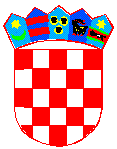 REPUBLIKA HRVATSKAVARAŽDINSKA  ŽUPANIJAOPĆINA MARTIJANECJedinstveni upravni odjelKLASA:    363-01/19-01/23URBROJ: 2186/19-02-20-4Martijanec, 06. veljače 2020.DOKUMENTACIJA ZA NADMETANJE ZA OBAVLJANJE KOMUNALNE DJELATNOSTI DIMNJAČARSKIH POSLOVANA PODRUČJU OPĆINE MARTIJANECEvidencijski broj: K-1/2020Visina ponuđenog fiksnog dijelanaknade za koncesiju(u kunama) Pripadni bodovi<2.000,0002.000,00 – 2.500,002.52.500,01 – 3.000,00 53.000,01 – 3.500,007.53.500,01 – 4.000,00104.000,01 – 4.500,0012.54.500,01 i više15Broj zaposlenihPripadni bodovi0-102-314-52>53Ponuditelj: _____________________________________________________________________________Adresa sjedišta: _____________________________________________________________________________Telefon: _____________________________________________________________________________Telefax: _____________________________________________________________________________E-mail: _____________________________________________________________________________Internetska adresa: _____________________________________________________________________________Matični broj: _____________________________________________________________________________OIB: _____________________________________________________________________________Žiro račun: _____________________________________________________________________________Odgovorna osoba/e: ____________________________________________________________________________Osoba za kontakt: ___________________________________________________________________________PONUĐEN FIKSNI DIO  GODIŠNJE NAKNADE ZA KONCESIJU  je _____________________ kuna  (početni iznos fiksnog dijela godišnje naknade za koncesiju ne može biti niži od 2.000,00 kuna a iznos  3% od ukupnog prihoda ovlaštenog dimnjačara ostvarenog od obavljanja dimnjačarskih poslova tijekom jedne godine predstavlja varijabilni dio)Duljina trajanja koncesije: 5 godina.Redni brojIme i prezimeNaziv radnog mjestaStrukaPočetak rada kod ponuditeljaRedni brojIme i prezimeNaziv radnog mjestaStrukaPočetak rada kod ponuditeljaR.br. Naziv sredstva/opremeNamjena Šifra uslugeVrsta uslugeJedinica mjereJedinična cijena bez PDV-a%bodova1. Čišćenje dimnjaka kom10,02. Čišćenje štednjaka ili peći na kruto ili tekuće gorivokom10,03. Čišćenje centralnog dimnjaka kom10,04. Čišćenje centralne peći kom10,05. Ispitivanje nepropusnosti dimnjakakom0,56. Kontrola povrata dimnih plinova ili ugljičnog monoksida mjernim instrumentom kom1,07. Analiza dimnih plinova mjernim uređajemkom1,08. Dolazak po pozivu ili ponovni dolazakkom1,09. Izrada stručnog nalaza - atest dimnjakakom1,010. Mehaničko čišćenje dimnjaka rotomatomh1,011.Pregled dimnjaka kamerom                                                                 kom0,512.Čišćenje dimnjaka kod više stambenih ložišta  kom1,0Šifra uslugeVrsta uslugeJedinica mjereJedinična cijena bez PDV-a%bodova1. Čišćenje dimnjaka kom1,02. Čišćenje štednjaka ili peći na kruto ili tekuće gorivo kom1,03. Čišćenje proizvodnog dimnjaka m1,04. Čišćenje centralnih ložišta do 100 kWkom0,55. Čišćenje centralnih ložišta do 500 kWkom0,56. Čišćenje centralnih ložišta do 1500 kW kom0,57. Čišćenje centralnih ložišta više od 1500 kWkom0,58. Čišćenje priključne cijevikom0,59. Kontrola povrata dimnih plinova ili ugljičnog monoksida mjernim instrumentom kom1,010. Analiza dimnih plinova mjernim uređajem kom1,011. Spaljivanje zagađenih površina u dimnjaku ili centralnoj peći h0,512. Čišćenje sabirača dimnjakakom0,513.Čišćenje sabirača ložištakom0,514. Dolazak po pozivu ili ponovni dolazakkom0,515.Mehaničko čišćenje dimnjaka rotomatomm16. Kontrolni pregled dimovodnih priključakakom0,517. Izrada stručnog nalaza - atest dimnjakakom1,018. Pregled dimnjaka kameromkom1,019. Ispitivanje nepropusnosti dimnjakakom1,020. Generalno-strojno čišćenje centralne peći do 500 kWkom0,521. Podmazivanje-konzerviranje centralne peći do 500kW kom0,522. Generalno-strojno čišćenje centralne peći više od 1000 kW kom0,523. Podmazivanje-konzerviranje centralne peći više od 1000 kW kom0,524. Generalno-strojno čišćenje centralne peći do 1500 kWkom0,525. Podmazivanje-konzerviranje centralne peći do 1500 kW kom0,526. Generalno-strojno čišćenje centralne peći više od 1500 kW kom0,527. Podmazivanje-konzerviranje centralne peći više od 1500 kW kom0,5Šifra uslugeVrsta uslugeJedinica mjereJedinična cijena bez PDV-a%bodova1. Norma sat za radove koji nisu obuhvaćeni cjenikom sat5,02. Troškovi prijevoza po kilometru km5,0R.br.Naziv druge ugovorne straneTrajanje ugovoraIznos koncesijske naknade ili ugovora ( god )Navod o urednom ispunjenim ugovornim obavezama1.2.3.4.5.ISPUNJAVA DRUGA UGOVORNA STRANA                                 ______________________                                Potpis ovlaštene osobe